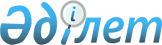 О переводе земель бывшего Семипалатинского испытательного ядерного полигона в состав земель запасаПостановление Правительства Республики Казахстан от 7 февраля 1996 г. N 172



          Правительство Республики Казахстан постановляет:




          1. Принять предложение Государственного комитета Республики
Казахстан по земельным отношениям и землеустройству, согласованного с
акимами Карагандинской, Павлодарской и Семипалатинской областей,
Министерством экологии биоресурсов, Министерством сельского хозяйства
и Министерством экономики Республики Казахстан, о переводе земель
бывшего Семипалатинского испытательного ядерного полигона в состав
земель запаса Карагандинской, Павлодарской и Семипалатинской областей
согласно приложению.




          2. До утверждения Правительством Республики Казахстан Порядка о
предоставлении в собственность или землепользование для нужд сельского
хозяйства, промышленности и иных целей земель запаса, на которых
производились ядерные взрывы, установить, что для указанных целей
земельные участки из земель, переведенных в состав земель запаса в
соответствии с пунктом 1 настоящего постановления, предоставляются
акимом соответствующей области и только после согласования с
Государственным комитетом Республики Казахстан по земельным отношениям
и землеустройству, Министерством экологии и биоресурсов, Министерством
сельского хозяйства и Национальным ядерным центром Республики
Казахстан.




          Государственному комитету Республики Казахстан по земельным
отношениям и землеустройству, Министерству экологии и биоресурсов,
Министерству сельского хозяйства и Национальному ядерному центру
Республики Казахстан в 3-месячный срок внести на утверждение
Правительству Республики Казахстан указанный Порядок.




          3. Национальному ядерному центру Республики Казахстан совместно
с Государственным комитетом Республики Казахстан по земельным
отношениям и землеустройству разработать и внести на рассмотрение
акимов Карагандинской, Павлодарской и Семипалатинской областей
предложения по предоставлению Национальному ядерному центру Республики
Казахстан права землепользования земельными участками, застроенными
зданиями и сооружениями, находящимися на его балансе, включая земли,
занятые под санитарно-защитные зоны, и места непосредственного
проведения ядерных взрывов.




          4. Акимам Карагандинской, Павлодарской и Семипалатинской
областей принять необходимые меры по организации охраны и контроля за
использованием земель запаса, на которых проводились испытания
ядерного оружия и они подвергались радиационному загрязнению.





    Премьер-Министр
 Республики Казахстан

                                                 Приложение



                                       к постановлению Правительства
                                            Республики Казахстан
                                         от 7 февраля 1996 г. N 172











                                                      П Е Р Е В О Д




           земель бывшего Семипалатинского испытательного
              ядерного полигона в состав земель запаса
                                                           тыс.га
___________________________________________________________________
Наименование районов,! Площадь земельных участков, переводимых в
земли которых находи-!             состав земель запаса
лись в пользовании   !_____________________________________________
бывшего Семипалатин- ! всего !        в том числе
ского испытательного !       !_____________________________________
ядерного полигона    !       !сельско-!    из них          !прочих
(войсковая часть     !       !хозяйст-!____________________!земель-
52605)               !       !венных  ! пашни!сено-!пастбищ!ных
                     !       !угодий  !      !косов!       !угодий
_____________________!_______!________!______!_____!_______!_______
                         Карагандинская область

Казыбекбийский район   131,7   100        -     -     100     31,7

                         Павлодарская область

Майский район          706     615,3    21     2      592,3   90,7

                         Семипалатинская область

Абралинский район      899,3   593,1     -     10,3   582,8   306,2
Жанасемейский район    79,6    54        -      -     54      25,6

Итого по
Семипалатинской
области                978,9   647,1     -     10,3   636,8   331,8

Всего по бывшему
Семипалатинскому
испытательному
ядерному полигону      1816,6  1362,4   21     12,3   1329,1  454,2
      
      


					© 2012. РГП на ПХВ «Институт законодательства и правовой информации Республики Казахстан» Министерства юстиции Республики Казахстан
				